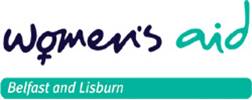 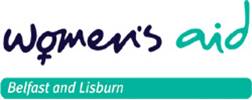 Places are limited and will be allocated on a first come first served basisCancellations: a refund minus 10% administration fee will be given for cancellations which are received in writing 7 days prior to the date of the event; no refunds will be given after that date. The organisers reserve the right to alter the programme without notice.  In the event of conference cancellation a full refund of delegate fee will be made to all delegates booked and attending, but the organisers accept no responsibility for the cost of travel, accommodation or other associated expenses.Belfast and Lisburn Women’s Aid30 Adelaide Park, Belfast, BT9 6FYTel: 028 90 666049Charity No: XT3255 Company Reg No: NI20807 Belfast & Lisburn Women's Aid is a Company Ltd by GuaranteeYour details:Your details:Name:Job Title:Organisation:Organisation:Address:Address:Town:Postcode:Tel No:Email Address:Email Address:Confirmation will be sent via email. If you do not receive confirmation within 2 weeks please contact us on 028 90666049Confirmation will be sent via email. If you do not receive confirmation within 2 weeks please contact us on 028 90666049Cost:Cost:£40 per person£40 per personI am authorized to make this booking and agree to adhere to the cancellation policySigned:                                                                                          Date:I am authorized to make this booking and agree to adhere to the cancellation policySigned:                                                                                          Date:Special dietary requirements. Please be as specific as possible:Special dietary requirements. Please be as specific as possible:Wheelchair Access required  YES/NOMobility Access   YES/NOInduction Loop   YES/NOMaterials required in large print   YES/NO Other (please specify): Other (please specify): Purchase Order No:Purchase Order No:Invoice to:Please now return this form by email to: sarah.stafford@belfastwomensaid.org.uk